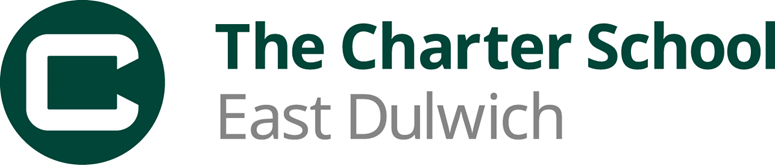 Behaviour Support Coordinator JOB DESCRIPTIONSalary/GradeHay Grade HAY 6	Purpose of the jobBehaviour Management – day to day support of students with challenging behaviour / oversight of detention schedule and escalationsPSHE programmes and pastoral support through tutor time Ensure the provision provided to the SEN provision students is adequately in place Support with the student wellbeing agenda – oversight of Counselling / Mentoring programmesCarrying out investigations into student behaviour incidents with a particular focus on incidents that take place outside of lesson.Reporting toHead of Pastoral Care and Inclusion (HPCI)Liaising withHeadteacher, Deputy Headteacher, Subject Leads, Teachers and Learning Support AssistantsWorking time36 hours per week for 40 weeks a yearSpecific responsibilitiesThe main responsibilities of the post are:Behaviour ManagementTo be responsible for the implementation of policy, practice and procedures in relation to students’ behaviour / support / social inclusion and to monitor, evaluate and review effectiveness.To provide support and guidance to staff on behaviour management strategies and procedures, providing detailed assistance for teachers including in-class interventions.To organise and participate in routine classroom and corridor patrols, lunchtime and break duty rotas to support good student behaviour throughout the school day.To ensure intervention and inclusion strategies are devised and implemented to effectively support students with challenging behaviour.To liaise with the families of pupils with persistent behaviour problems to ensure they support the values and codes of conduct of the schoolTo play a role in readmission programme on return from an exclusion and/or placement in Isolation to ensure a smooth reintegration into school.To ensure that staff covering Isolation devise and implement effective reintegration to support the transition of students’ returning into mainstream school.To monitor and evaluate behaviour, exclusion and attendance data.To collate, analyse and share whole school behaviour data including (3rd warnings, GMs, Red Cards and exclusions) on a fortnightly basis Pastoral SupportTo establish and implement the process of effectively identifying students requiring support and liaising with all relevant staff.To make use of existing assessment data to plan and oversee the delivery of a mentoring service to identified students and the setting of appropriate targets for individual students.To ensure that accurate records of students on learning mentor / behavioural / support programmes are maintained and effective tracking of, monitoring and evaluation of their progress is carried out. To liaise with support services inside and outside school, ensuring students have access to a range of agencies, activities and organisations.To develop, organise and / or participate in a variety of student support initiatives e.g. anti-bullying campaign, study support clubs, school council debates.To strive to achieve family involvement in students’ progress in school.GeneralTo be flexible within the broad remit of the post.To attend school events as required.To arrange and give training sessions alongside HPCI to staff to ensure that they are aware of procedures and regulations.To attend training sessions and meetings as required.To keep up to date with developments and changes in legislation and guidance, and communicate appropriate information to colleagues.To seek, consider, and act upon professional support and advice as required.To ensure compliance within the school of data protection regulations.Person Specification:Inclusion Manager The Charter Schools Educational Trust is committed to safeguarding the welfare of all children and young people and expects all its staff to share this commitment.CriteriaEssentialDesirableDesirableQualificationsEnglish and Maths to a minimum of GCSE level CDegreeDegreeExperience Experience working within an inner London school A minimum of two years’ experience of working with children (either paid or unpaid capacity) preferably in an education setting and working with young peopleUnderstanding of strategies needed to establish consistently high aspirations and standards of results and behaviourWorking with young people and their parents Working with disadvantaged studentsExperience of working within a counselling environmentExperience of working with students who have behavioural difficultiesExperience of working within a counselling environmentExperience of working with students who have behavioural difficultiesSkills & AbilitiesDemonstrate high expectations which inspire, enthuse, motivate and challenge students to achieve their best:Act as a strong role modelStrong presence in the school environmentGood behaviour management skillsAbility to tailor style to student needsAbility to use student data to generate appropriate and effective supportDemonstrate a strategic and creative approach to problem solvingAbility to build and maintain effective relationships through excellent interpersonal skillsDemonstrate excellent communication skills (verbally and written)Ability to develop effective teamworkDemonstrate inclusive approach to educationAbility to work under pressure, maintaining a high sense of perspectiveAbility to manage own time effectivelyCommitment to regular on-going professional developmentCommitment to collaborative working practicesDemonstrate high expectations which inspire, enthuse, motivate and challenge students to achieve their best:Act as a strong role modelStrong presence in the school environmentGood behaviour management skillsAbility to tailor style to student needsAbility to use student data to generate appropriate and effective supportDemonstrate a strategic and creative approach to problem solvingAbility to build and maintain effective relationships through excellent interpersonal skillsDemonstrate excellent communication skills (verbally and written)Ability to develop effective teamworkDemonstrate inclusive approach to educationAbility to work under pressure, maintaining a high sense of perspectiveAbility to manage own time effectivelyCommitment to regular on-going professional developmentCommitment to collaborative working practicesDemonstrate high expectations which inspire, enthuse, motivate and challenge students to achieve their best:Act as a strong role modelStrong presence in the school environmentGood behaviour management skillsAbility to tailor style to student needsAbility to use student data to generate appropriate and effective supportDemonstrate a strategic and creative approach to problem solvingAbility to build and maintain effective relationships through excellent interpersonal skillsDemonstrate excellent communication skills (verbally and written)Ability to develop effective teamworkDemonstrate inclusive approach to educationAbility to work under pressure, maintaining a high sense of perspectiveAbility to manage own time effectivelyCommitment to regular on-going professional developmentCommitment to collaborative working practicesPersonal QualitiesExcellent interpersonal skills with ability to maintain strict confidentiality.A diplomatic and patient approach.Initiative and ability to prioritise one’s own work and that of others to meet deadlines.Able to follow direction and work in collaboration with Leadership Team.Able to work flexibly, adopt a “hands on” approach, and respond to unplanned situations.Ability to evaluate own development needs and those of others and to address them.A willingness to seek specialist advice and awareness of where to seek it.Efficient and meticulous in organisation.Commitment to the highest standards of child protection.Recognition of the importance of personal responsibility for Health & Safety.Commitment to the school’s ethos, aims and its whole community.FlexibleEnergetic and enthusiasticSelf-motivated, self- confident, reliableGenerosity of spirit, sense of humourCommitted to improving outcomes for all studentsStrong team playerExcellent interpersonal skills with ability to maintain strict confidentiality.A diplomatic and patient approach.Initiative and ability to prioritise one’s own work and that of others to meet deadlines.Able to follow direction and work in collaboration with Leadership Team.Able to work flexibly, adopt a “hands on” approach, and respond to unplanned situations.Ability to evaluate own development needs and those of others and to address them.A willingness to seek specialist advice and awareness of where to seek it.Efficient and meticulous in organisation.Commitment to the highest standards of child protection.Recognition of the importance of personal responsibility for Health & Safety.Commitment to the school’s ethos, aims and its whole community.FlexibleEnergetic and enthusiasticSelf-motivated, self- confident, reliableGenerosity of spirit, sense of humourCommitted to improving outcomes for all studentsStrong team player